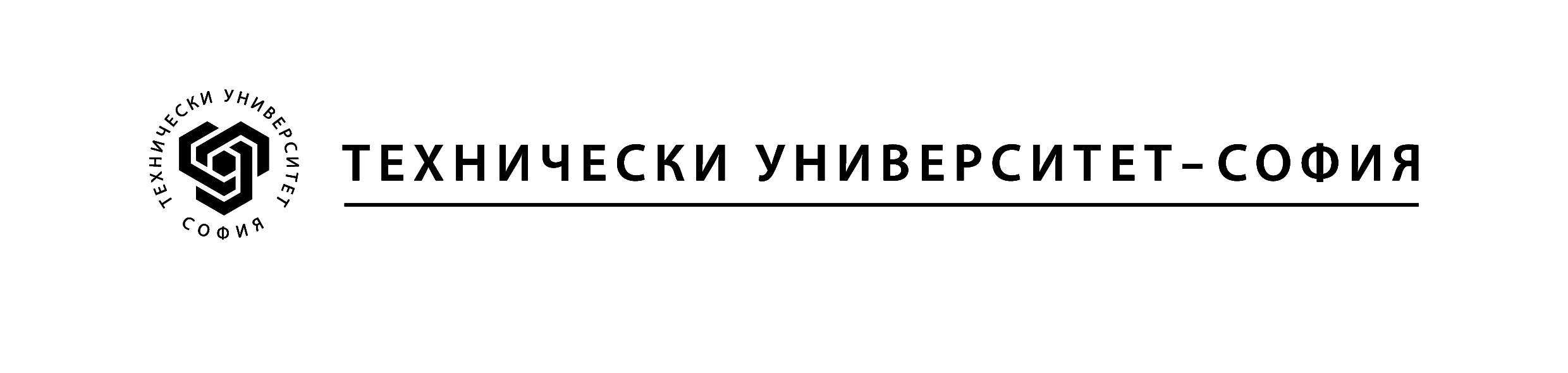 ТЕХНИЧЕСКА СПЕЦИФИКАЦИЯПредметът на обществената поръчка е: „Извършване на периодични доставки на автомобилно гориво и гориво-смазочни продукти за нуждите на Технически университет – София и негови поделения“, по обособени позиции:Обособена позиция № 1 „Извършване на периодични доставки на автомобилно гориво за нуждите на Технически университет – София и негови поделения“Обособена позиция № 2 „Извършване на периодични доставки на гориво-смазочни продукти за нуждите на Технически университет – София и негови поделения“Обществената поръчка е с максимална прогнозна стойност до 268029,75 лв. без ДДС, разпределена, както следва:-	за Обособена позиция № 1: до 253760,01 лв. без ДДС;-	за Обособена позиция № 2: до 14269,74 лв. без ДДС.		По всяка обособена позиция ще бъде сключен писмен договор, който влиза в сила от датата на сключването му, като срокът за доставка е 36 месеца (считано от 28.01.2021 г.) или до изчерпване на посочения по-горе разполагаем финансов ресурс на Възложителя по всяка обособена позиция.Обособена позиция № 1 „Извършване на периодични доставки на автомобилно гориво за нуждите на Технически университет – София и негови поделения“:Доставките включват:Бензин А 95Н;Дизелово моторно гориво;AdBlue /на колонка или налично в бензиностанцията/;Характеристика - Доставените дизелово гориво и автомобилен бензин А95Н трябва да отговарят на техническите изисквания, регламентирани в Наредбата за изискванията за качествата на течните горива, условията, реда и начина за техния контрол, както и на всички други приложими изисквания на действащата нормативна база в България. Горивата трябва да отговарят на БДС EN 14214:2012+A2:2019 (или еквивалент).КоличествоПрогнозните количества за доставка на автомобилно гориво (при съобразяване на потребностите на Възложителя и бюджетните възможности) за срока на договора за обществена поръчка са:Бензин А 95 Н – 46 200 литра;Дизелово моторно гориво - 85350 литра.Добавка Ad Blue F – 240 литраПрогнозните количества за доставка на гориво за срока на договора за обществена поръчка са разпределени съобразно звената на ТУ – София и неговите поделения, както следва:Таблица 1Място на изпълнение 	Доставката на горивата ще се извършва в търговските обекти на изпълнителя, разположени на територията на Република България (т.е. Изпълнителят следва да разполага с развита търговска мрежа за горива на територията на цялата страна, където да се предлагат всичките видове горива, предмет на обособената позиция.	Обектите (бензиностанциите) на изпълнителя трябва да са включени към система за безналично картово разплащане чрез електронни карти и регистриране на заредените горива. 	Електронните карти следва да бъдат издавани безвъзмездно, като възложителят не заплаща месечни такси за обслужване на картите и такси за транзакции и покупки. Изпълнителят следва да предвиди и да съобрази тези условия в ценовата си оферта. Картите за МПС, следва да бъдат изготвени не по-късно от 5/пет/ работни дни след заявка от Възложителя.		Картите следва да бъдат издадени по рег.№ на МПС, снабдени с ПИН, чрез който се идентифицира картодържателя.  Срока на валидност на картите следва да бъде съобразен със срока на договора.Изпълнителят следва да осигури поне един обект за търговия с горива, в границите на населеното място/местност на съответното звено на разстояние (от адреса посочен по-долу) не по-голямо от:Сключване на договор – Един договор за целия предмет на обособената позиция и териториален обхват на доставките, съгласно изградената териториална мрежа от бензиностанции за доставка на горива чрез безналични карти за плащане. Преди сключване на борсовия договор изпълнителят трябва да представи на брокера документи за сключване на договора по реда на чл. 65, ал. 2 от ППЗОП . В борсовия договор изрично следва да се предвидят клаузи в полза на възложителя за едностранно, безвиновно и без предизвестие прекратяване на договора преди изтичане на неговия срок при изчерпване на максималния финансов ресурс на борсовия договор.Опаковка (маркировка) – бензиноколонки.Срок на доставка – съгласно приложения Списък на териториални структури и служебните МПС на ТУ-София, за срок от 36 (тридесет и шест) месеца, считано от 28.01.2021 г.Условия на доставка – чрез безналични карти за плащане, съгласно приложен Списък на териториални структури и служебните МПС на ТУ-София.Начин на плащане – по банков път, до 30 (тридесет) дни след получаване на месечните фактури. Издаването на фактура за изтеклия календарен месец ще се извършва до 3-то число (първия работен ден) на месеца, следващ отчетния. Фактурите следва да са придружени с описи, които да съдържат следните данни за заредените горива: 1) номер на електронната карта; 2) регистрационен номер на МПС; 3) показания на километража на зарежданото МПС4) дата и час на зареждане; 5) бензиностанция (номер и адрес); 6) количество и вид на зареденото гориво; 7) стойност на търговската отстъпка;8) стойност на зареденото гориво, коригирани с договорения процент отстъпка.Данните за фактурите са съгласно Таблица № 3.Допълнителни условия на плащане – Възложителят да получава безплатно текуща информация за всички извършени транзакции и електронен вариант на фактурата в EXEL – формат.Максимална финансова рамка – за обособена позиция № 1: 253 760,01 лв. без ДДС;Цена – цените на горивата се формират като върху обявените публични цени на горивата и валидни към момента на зареждането, се прави процент търговска отстъпка от стойността на всяка транзакция. Търговска отстъпка - Изпълнителят следва да оферира и процент търговска отстъпка от публичните цени на горивата, обявени от Изпълнителя и валидни към момента на зареждането. Изисквания на Възложителя:Минимална отстъпка 3,5% на цена на литър;Начин на установяване на количеството: за течните горива – броячът на бензиноколонките на продавача.Документ, удостоверяващ предаване на стоката – приемо-предавателни протоколи, подписани от продавача и от длъжностни лица от съответните териториални структури на Възложителя, реални получатели на доставката.Спецификацията важи за срок до 36 (тридесет и шест) месеца, считано от 28.01.2021г., в случай, че същата не е изменена от доверителя по установения ред.Доверителят се задължава при всяка промяна, касаеща предмета на обществената поръчка незабавно писмено да уведоми Довереника.Обособена позиция № 2 „Извършване на периодични доставки на гориво-смазочни продукти за нуждите на Технически университет – София и негови поделения“Доставките по обособена позиция № 2 включват: Гориво-смазочни продукти.Характеристика - Гориво-смазочни продукти трябва да са опаковани по начин, който да запазва качеството им – да  не води до промяна на състава и експлоатационните им качество. Продуктите трябва да не са употребявани и рециклирани. Оставащият срок на годност на продуктите трябва да бъде най-малко 1 година след датата на доставка. Те трябва да отговарят на изискванията на действащата в страната нормативна уредба.КоличествоПрогнозните количества за доставка на гориво-смазочни продукти за звената на ТУ-София и неговите поделения (при съобразяване на потребностите на Възложителя и бюджетните възможности) за срока на действие на договора за обществена поръчки са, както следва:Таблица 2	Място на изпълнениеМястото на доставка на  гориво-смазочни продукти са адресите на звената на ТУ – София и неговите поделения или директно снабдяване от търговската мрежа, ако  Изпълнителят разполага с такава. Сключване на договор - Един договор за целия предмет на обособената позиция - Преди сключване на борсовия договор изпълнителят трябва да представи на брокера документи за сключване на договора по реда на чл. 65, ал. 2 от ППЗОП . В борсовия договор изрично следва да се предвидят клаузи в полза на възложителя за едностранно, безвиновно и без предизвестие прекратяване на договора преди изтичане на неговия срок при изчерпване на максималната финансова рамка на борсовия договор.Опаковка (маркировка) – стандартни опаковки на гориво-смазочните продукти.Срок на доставка – съгласно приложения Списък на териториални структури и служебните МПС на ТУ-София, за срок от 36 (тридесет и шест) месеца, считано от 28.01.2021 г.Условия на доставка – по заявка, подадена от Възложителя, ежемесечно или съобразно неговата необходимост.Начин на плащане – по банков път, до 30 (тридесет) дни след получаване на приемо-предавателен протокол и фактура за стойността на доставката. Данните за фактурите са съгласно Таблица № 4.Максимална финансова рамка за обособена позиция № 2: 14269,74 лв. без ДДС.Цена – Най-ниска цена за гориво-смазочни продукти.Изпълнителят следва да оферира най-ниска цена за гориво-смазочни продукти.Начин на установяване на количеството:– маркировката на опаковката.Документ, удостоверяващ предаване на стоката – приемо-предавателни протоколи, подписани от продавача и от длъжностни лица от съответните териториални структури на Възложителя, реални получатели на доставката.Спецификацията важи за срок до 36 (тридесет и шест) месеца, считано от 28.01.2021 г., в случай, че същата не е изменена от доверителя по установения ред.Доверителят се задължава при всяка промяна, касаеща предмета на обществената поръчка незабавно писмено да уведоми Довереника.Таблица №3.Таблица №4.Приложение:Списък на МПС-та по звена и видове гориво I.   ТУ София, бул. Климент Охридски  № 8, ИН : 831917834, МОЛ проф. Иван Кралов     ТОВАРНИ АВТОМОБИЛИIII. СОС - ТУ София, бул.Климент Охридски  № 8, ИН : 831917834, МОЛ проф. Иван Кралов IV. ТУ–София –филиал Пловдив, гр.Пловдив, ул.Цанко Дюстабанов 25 , ИН : 8319178340285, МОЛ проф. Въльо Николов  V. УСОБ Созопол към ТУ - София,гр. Созопол, ул.Лазурен бряг № 7,  ИН : 8319178340191, МОЛ Пепо ПетровVI. УЕП към ТУ- София, бул.Климент Охридски  № 8, ИН : 8319178340065, МОЛ инж. Петър ЯревVII. ТУ–София –Ф и КСливен, гр.Сливен, бул. Бургаско шосе 59,  ИН : 8319178340084, МОЛ проф.Станимир КарапетковНаименование на поръчката:„Извършване на периодични доставки на автомобилно гориво и гориво-смазочни продукти за нуждите на Технически университет – София и негови поделения“, по обособени позиции:Обособена позиция № 1 „Извършване на периодични доставки на автомобилно гориво за нуждите на Технически университет – София и негови поделения“Обособена позиция № 2 „Извършване на периодични доставки на гориво-смазочни продукти за нуждите на Технически университет – София и негови поделения“ Вид горивоМЯРКАЗВЕНА НА ТУ - СОФИЯЗВЕНА НА ТУ - СОФИЯЗВЕНА НА ТУ - СОФИЯЗВЕНА НА ТУ - СОФИЯПОДЕЛЕНИЯ НА ТУ - СОФИЯПОДЕЛЕНИЯ НА ТУ - СОФИЯПОДЕЛЕНИЯ НА ТУ - СОФИЯПОДЕЛЕНИЯ НА ТУ - СОФИЯПОДЕЛЕНИЯ НА ТУ - СОФИЯКоличество Вид горивоМЯРКАТФТУ-СОФИЯ ЦУДФВСУЕПСОСУСОБ СЕМКОВОУСОБ СОЗОПОЛФ и К СЛИВЕНФИЛИАЛ ПЛОВДИВКоличествоБензин А 95 Нлитри60021000 6001500540012008400750046200Дизелово моторно гориволитри450 34500540066005400180001500085350Добавка Ad Blue Fлитри240240ЗвеноАдресразстояние, кмУСОБ - Семково към ТУ-СофияСемково Общ. Белица 35.00УСОБ - Созопол  към ТУ-Софиягр. Созопол ул." Лазурен бряг" №710.00ТУ-София - филиал ПЛОВДИВгр.Пловдив ул."Цанко Дюстабанов " №255.00ТУ-София - Ф и К СЛИВЕНгр.Сливен бул."Бургаско шосе" №595.00ТУ-София гр.София, бул." Климент Охридски" №8  5.00NoАРТИКУЛИМЯРКА ДФВСТУ - СОФИЯ ЦУФ и К СЛИВЕН ФИЛИАЛ ПЛОВДИВ СОСУСОБ СЕМКОВО УСОБ СОЗОПОЛОбщо Количество1Двигателно масло (SAE J300 5W 30)литри3075421472Двигателно масло (SAE J300 10W 40)литри1503021090154953Двигателно масло (SAE 5W 40)литри30304Двигателно масло (SAE 15W 40)литри120301505Спирачна течност тип DOT 3 или еквивалентенлитри15930546Антифриз концентрат до - 60 гр.по Целзийлитри60601207Антифриз концентрат до - 80 гр.по Целзий-червенлитри30308Течност за чистачки зимна  - 60 гр.по Целзий - концентрат, ароматизираналитри457530401909Течност за чистачки лятна - концентрат, ароматизираналитри4575302017010Грес К 3 съгласно БДС ISO 6743/9, ISO-L-XBAEА-3 DIN 51502, K3C-20, NLGI- 3кг.151511Хидравлично масло, червено тип МХЛ32 или еквивалентен -18 литракутия3312Хидравлично масло, червено тип ATF или еквивалентен литри606013Двигателно двутактово масло със съотношение на смесване не по-малко от 1:50литри6303614Високо температуро-устойчива грес с диапазон  от -50°C до +650°Cкг.6615Течност за катализатори АД БЛУлитри15015016Двигателно масло за шейни 4TOW-40литри151517Маслен филтър за шейнабр.33ДАННИ ЗА ФАКТУРИРАНЕ НА АВТОМОБИЛНИ ГОРИВА ПО ЗВЕНА НА ТУ-СОФИЯДАННИ ЗА ФАКТУРИРАНЕ НА АВТОМОБИЛНИ ГОРИВА ПО ЗВЕНА НА ТУ-СОФИЯДАННИ ЗА ФАКТУРИРАНЕ НА АВТОМОБИЛНИ ГОРИВА ПО ЗВЕНА НА ТУ-СОФИЯДАННИ ЗА ФАКТУРИРАНЕ НА АВТОМОБИЛНИ ГОРИВА ПО ЗВЕНА НА ТУ-СОФИЯДАННИ ЗА ФАКТУРИРАНЕ НА АВТОМОБИЛНИ ГОРИВА ПО ЗВЕНА НА ТУ-СОФИЯДАННИ ЗА ФАКТУРИРАНЕ НА АВТОМОБИЛНИ ГОРИВА ПО ЗВЕНА НА ТУ-СОФИЯ№ по редЗвеноАдресИНИН по ЗДДСМОЛ1ТЕХНИЧЕСКИ УНИВЕРСИТЕТ-София гр. София, бул."Климент Охридски" № 8  ИН:831917834BG 831917834  проф.  Иван Кралов2СТУДЕНТСКИ ОБЩЕЖИТИЯ И СТОЛОВЕ/СОС/ към ТУ-Софиягр. София, бул."Климент Охридски" № 8  ИН:8319178340237BG 831917834  проф.  Иван Кралов3 УЧЕБНО- СПОРТНА ОЗДРАВИТЕЛНА БАЗА/УСОБ/-Семково към ТУ-София Семково, Общ. Белица ИН:8319178340203  BG 831917834 Георги Мавродиев4УЧЕБНО- СПОРТНА ОЗДРАВИТЕЛНА БАЗА /УСОБ/-Созопол  към ТУ-София гр. Созопол, ул. "Лазурен бряг" № 7ИН:8319178340191BG 831917834  Пепо Петров 5ТУ-София-филиал ПЛОВДИВ гр. Пловдив,  ул. "Цанко Дюстабанов" № 25ИН:8319178340285 BG 831917834 проф. Въльо Николов6ФАКУЛТЕТ И КОЛЕЖ/Ф и К/-СЛИВЕН към ТУ-София гр. Сливен, бул."Бургаско шосе" № 59ИН:8319178340084BG 831917834  проф.Станимир КарапетковДАННИ ЗА ФАКТУРИРАНЕ НА ГОРИВО-СМАЗОЧНИ МАТЕРИАЛИ ПО ЗВЕНА НА ТУ-СОФИЯДАННИ ЗА ФАКТУРИРАНЕ НА ГОРИВО-СМАЗОЧНИ МАТЕРИАЛИ ПО ЗВЕНА НА ТУ-СОФИЯДАННИ ЗА ФАКТУРИРАНЕ НА ГОРИВО-СМАЗОЧНИ МАТЕРИАЛИ ПО ЗВЕНА НА ТУ-СОФИЯДАННИ ЗА ФАКТУРИРАНЕ НА ГОРИВО-СМАЗОЧНИ МАТЕРИАЛИ ПО ЗВЕНА НА ТУ-СОФИЯДАННИ ЗА ФАКТУРИРАНЕ НА ГОРИВО-СМАЗОЧНИ МАТЕРИАЛИ ПО ЗВЕНА НА ТУ-СОФИЯДАННИ ЗА ФАКТУРИРАНЕ НА ГОРИВО-СМАЗОЧНИ МАТЕРИАЛИ ПО ЗВЕНА НА ТУ-СОФИЯ№ по редЗвеноАдресИНИН по ЗДДСМОЛ1ТЕХНИЧЕСКИ УНИВЕРСИТЕТ-София гр. София, бул."Климент Охридски" № 8  ИН:831917834BG 831917834  проф.  Иван Кралов2СТУДЕНТСКИ ОБЩЕЖИТИЯ И СТОЛОВЕ/СОС/ към ТУ-Софиягр. София, бул."Климент Охридски" № 8  ИН:8319178340237BG 831917834  проф.  Иван Кралов3 УЧЕБНО- СПОРТНА ОЗДРАВИТЕЛНА БАЗА/УСОБ/-Семково към ТУ-София Семково, Общ. Белица ИН:8319178340203  BG 831917834 Георги Мавродиев4УЧЕБНО- СПОРТНА ОЗДРАВИТЕЛНА БАЗА /УСОБ/-Созопол  към ТУ-София гр. Созопол, ул. "Лазурен бряг" № 7ИН:8319178340191BG 831917834  Пепо Петров 5ТУ-София-филиал ПЛОВДИВ гр. Пловдив,  ул. "Цанко Дюстабанов" № 25ИН:8319178340285 BG 831917834 проф.Въльо Николов6ФАКУЛТЕТ И КОЛЕЖ/Ф и К/-СЛИВЕН към ТУ-София гр. Сливен, бул."Бургаско шосе" № 59ИН:8319178340084BG 831917834  проф.Станимир КарапетковЛЕКИ АВТОМОБИЛИЛЕКИ АВТОМОБИЛИЛЕКИ АВТОМОБИЛИ№АВТОМОБИЛдк№вид гориво1ВАЗСА 0367 АМбензин2Шкода СъпербС 0101 НРбензин3Хюндай СонатаСА 0001 ВНбензин4Хюндай ТраджетС 0002 ХРдизел5ХюндайС 7070 ХРдизел6Шкода ФабияСА 6505 МВбензин7Шкода ФабияСА 6506 МВбензин8Шкода ФабияСА 5205АВдизел9ВАЗСА 0374 АМбензин10Шкода ФабияС 3703 НТбензин11БМВ 316ИСА 6268 АМ      бензин12Мерцедес СпринтерСА 0380 ХТдизел13Хюндай СонатаС 9005 НСбензин14БМВ 525 ДСВ 8080 МХдизел15Шкода ФабияСА 7055 МНдизел16Волво С60СА 1038 ККБензин АВТОБУСИ АВТОБУСИ№АВТОМОБИЛдк№вид гориво1Мерцедес СпринтерСА 2233 ХКдизел2ИсузуС 0990 ХРдизел3КИАС 0909 НХдизелТОВАРНИ АВТОМОБИЛИ ТОВАРНИ АВТОМОБИЛИ ТОВАРНИ АВТОМОБИЛИ №дк№вид гориво  1ГАЗ 3309С 5179 МНдизел  2ХюндайС 2211 ХХдизел  3ХюндайС 1575 ХХдизел  4ДАФСВ 4356 МАдизел  5Трактор TK 80TK 80дизел  6МОТОКАРДB 1876дизел  7БоксА       тубибензин  8БоксД        туби дизелII.УСОБ Семково, община Белица,  ИН : 8319178340203, МОЛ  Георги Мавродиев ЛЕКИ АВТОМОБИЛИ  II.УСОБ Семково, община Белица,  ИН : 8319178340203, МОЛ  Георги Мавродиев ЛЕКИ АВТОМОБИЛИ  II.УСОБ Семково, община Белица,  ИН : 8319178340203, МОЛ  Георги Мавродиев ЛЕКИ АВТОМОБИЛИ  №АВТОМОБИЛдк№вид гориво1Фолксваген КаравелеСА 7767 ТМдизел№АВТОМОБИЛдк№вид гориво1УАЗСА 0365 АМбензин2РАТРАКTyp PB 42200дизел 3 МОТОРНА ШЕЙНАбензин №АВТОМОБИЛдк№вид гориво1Пежо БипърСА 5630 ТРбензинЛЕКИ АВТОМОБИЛИ  ЛЕКИ АВТОМОБИЛИ  ЛЕКИ АВТОМОБИЛИ  №АВТОМОБИЛдк№дк№вид горивовид горивовид гориво1Мерцедес 208PB 3690 XKPB 3690 XKдизелдизелдизел2Шкода ФабияC 0836 XKC 0836 XKбензинбензинбензин3Рено ТрафикРВ 1339 МТРВ 1339 МТдизелдизелдизел4Фолксваген комбиРВ 9525ХРРВ 9525ХРдизелдизелдизел5Хюндай СонатаС 9006НСС 9006НСбензинбензинбензинЛЕКИ АВТОМОБИЛИ ЛЕКИ АВТОМОБИЛИ ЛЕКИ АВТОМОБИЛИ №АВТОМОБИЛдк№вид гориво1ХюндайКН 1073 ННдизел2Фолксваген ТуранСА 8844 ХНбензинЛЕКИ АВТОМОБИЛИЛЕКИ АВТОМОБИЛИЛЕКИ АВТОМОБИЛИ№АВТОМОБИЛдк№вид гориво  1Рено ЕспасС 0003 КМбензин№№АВТОМОБИЛдк№вид гориво1Ситроен С5Ситроен С5СН 4488 АКдизел2Киа СеедКиа СеедСН 7898 АМбензин3Шкода ФабияШкода Фабия   C 8054 XAбензин4Пежо ЕкспертПежо ЕкспертСН 0088 ВНдизел5Ситроен С5Ситроен С5СН 0888 АСдизел